TRENING SOCIJALNIH VJEŠTINAIME I PREZIME UČENIKA: M. Š.DATUM: 6.4.2020.                  TEMA: BRIGA O OSOBNOM ZDRAVLJUZADATAK: POGLEDAJ SLIČICE. ISPRIČAJ ŠTO BI TI UČINIO.SOCIJALNA PEDAGOGINJA: VLATKA ŠTEINGLIN KOVAČSITUACIJAŠTO ĆEŠ UČINITI?NETKO TI NUDI CIGARETU.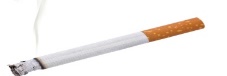 STARIJI DEČKI PIJU ALKOHOL. NAGOVARAJU TE DA PIJEŠ. 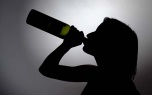 ŠTO ĆEŠ ODABRATI ZA UŽINU-KOLAČ ILI VOĆE?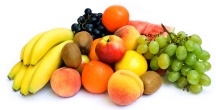 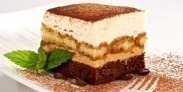 PRIJATELJ  ŽELI DA CIJELI DAN GLEDATE TELEVIZIJU. 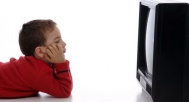 ŽEDAN SI.MOŽEŠ POPITI SLATKI SOK ILI VODU.. 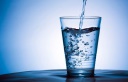 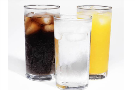 